DEC-Love-Birds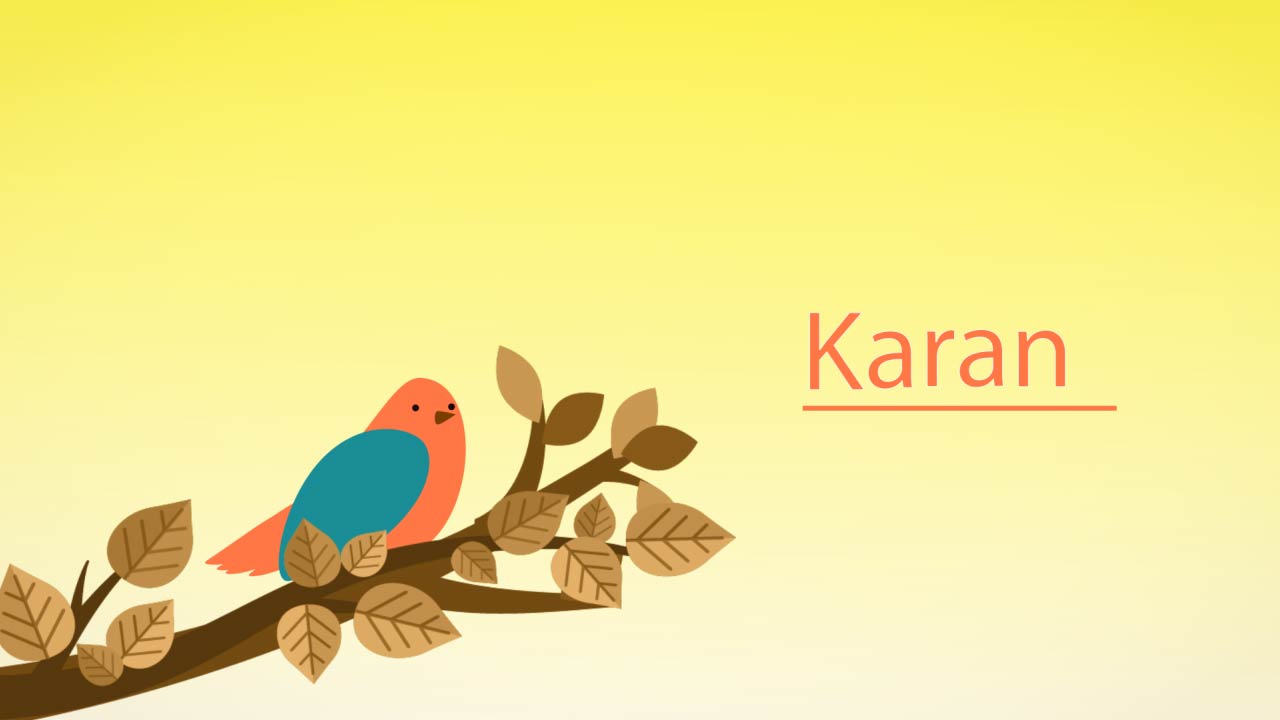 DEC-Love-Birds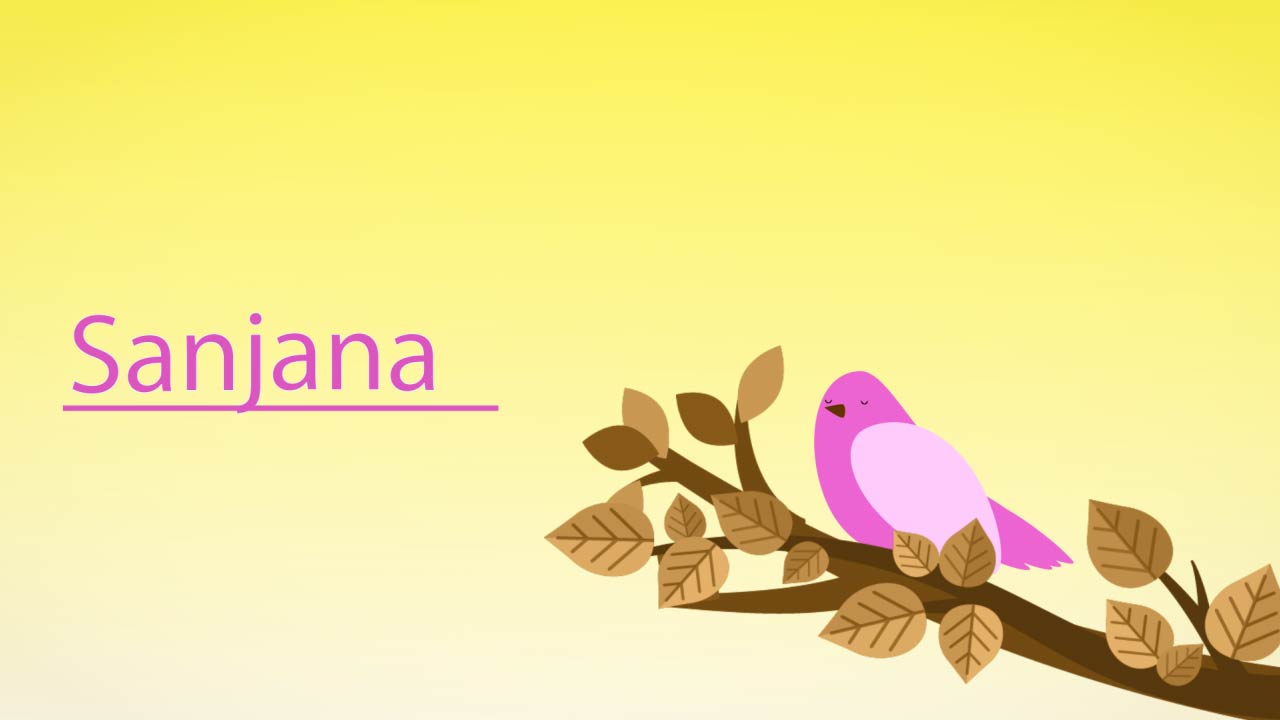 DEC-Love-Birds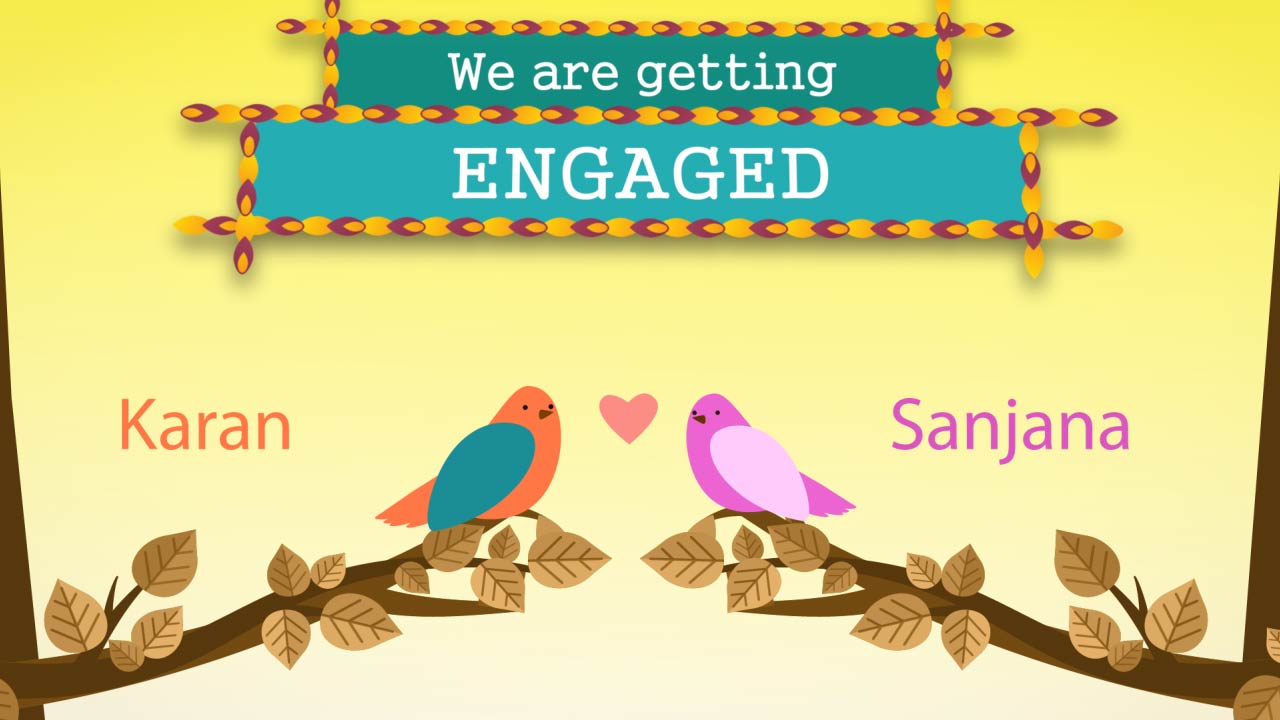 DEC-Love-Birds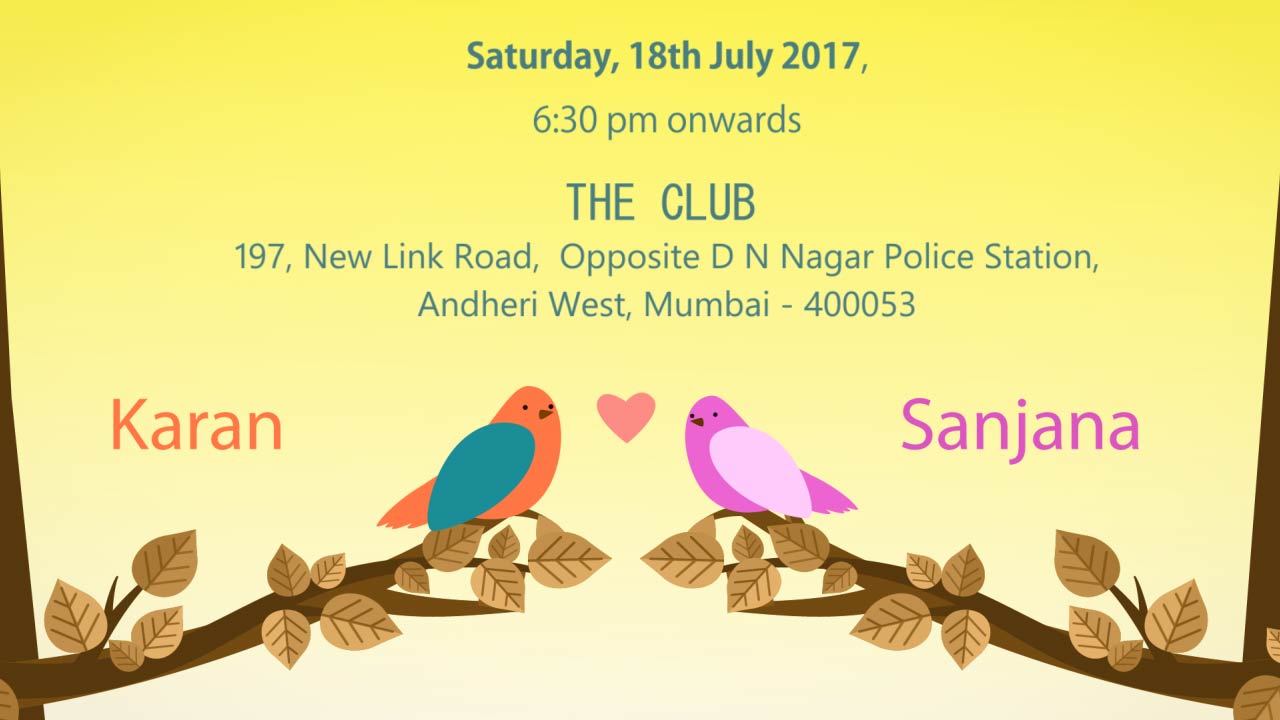 DEC-Love-Birds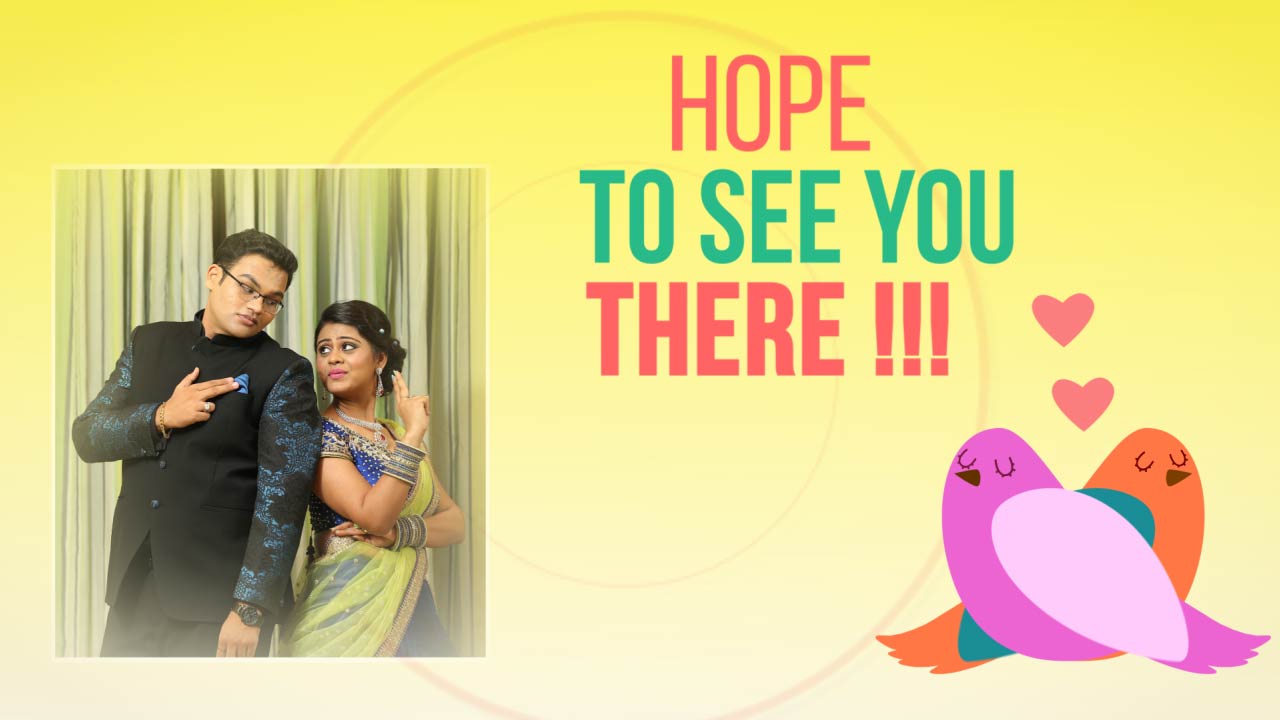 